TENTATIVE COURSE CURRICULUM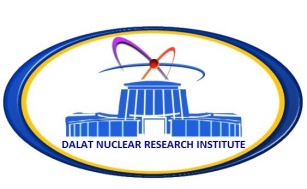 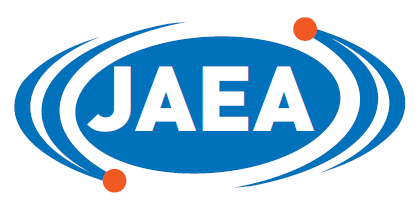 Nuclear and Radiological Emergency Preparedness“Follow-up Training Course 2021”23 - 27 August 2021Online (Organized over Zoom)Note: (V): Local Time in Vietnam; (J): Local Time in Japan 23 Aug. (Mon)23 Aug. (Mon)ContentsLecturer/InstructorAM8:00 –  8:30 (V)10:00 – 10:30 (J)OpeningAM8:30 – 9:30 (V)10:30 – 11:30 (J)Pre-test (Google form)AMBreak (15 min)Break (15 min)Break (15 min)AM9:45 – 11:00 (V)11:45 – 13:00 (J)Basics of Radiation and Radiation ProtectionLe Van NgocLunchLunchLunchLunchPM13:00 – 14:30 (V)15:00 – 16:30 (J)Fukushima Accident and Exposure Situation in the AccidentMr. Keiichi KAWAEMai Xuan PhongPMBreak (15 min)Break (15 min)Break (15 min)PM14:45 – 16:00 (V)16:45 – 18:00 (J)Fukushima Accident and Exposure Situation in the Accident (cont.)Mr. Keiichi KAWASEMai Xuan Phong24 Aug. (Tue)24 Aug. (Tue)AM8:00 – 9:15 (V)10:00 – 11:15 (J)Biological Effects of RadiationPham Ngoc Duy AMBreak (15 min)Break (15 min)Break (15 min)AM9:30 – 11:00 (V)11:30 – 13:00 (J)Regulatory Documents concerning NREP in Vietnam; Organizations  Responsible for Emergency in VietnamNguyen Van HungLunchLunchLunchLunchPM13:00 – 14:30 (V)15:00 – 16:30 (J)Environmental Monitoring in the Emergency Case Dr. Masanori TAKEYASU (Mr.)Le Van Ngoc PMBreak (15 min)Break (15 min)Break (15 min)PM14:45 – 16:00 (V)16:45 – 18:00 (J)Radiation Protection for Emergency WorkersMai Xuan Phong 25 Aug. (Wen)25 Aug. (Wen)AM8:00 – 9:30 (V)10:00 – 11:30 (J)Measurement of Radionuclides in Environment under Nuclear DisasterLe Nhu SieuAMBreak (15 min)Break (15 min)Break (15 min)AM9:45 – 11:00 (V)11:45 – 13:00 (J)Techniques of Collecting and Processing Environmental Samples in the Emergency caseNguyen Van PhucLunchLunchLunchLunchPM13:00 – 14:30 (V)15:00 – 16:30 (J)Assessment of Internal exposure including adopting the software named MONDAL3Nguyen Van HungPMBreak (15 min)Break (15 min)Break (15 min)PM14:45 – 16:00 (V)16:45 – 18:00 (J)Techniques of Evaluating Radiation Dose and Decontamination in the Emergency casePham Hung Thai26 Aug. (Thu)26 Aug. (Thu)AM8:00 – 9:30 (V)10:00 – 11:30 (J)Handling of Radiation Survey Monitor Protective Gears and Safety HandlingPham Xuan HaiPhan Van ToanAMBreak (15 min)Break (15 min)Break (15 min)AM9:45 – 11:00 (V)11:45 – 13:00 (J)An Electron Accelerator Accident in Hanoi, VietnamNguyen Van HungLunchLunchLunchLunchPM13:00 – 14:30 (V)15:00 – 16:30 (J)Introduction to Nuclear Reactor for Radiation WorkersPham Quang Huy14:45 – 16:00 (V)16:45 – 18:00 (J)Public Relation for Nuclear and Radiological EmergencyLe Van Ngoc27 Aug. (Fri)27 Aug. (Fri)AM8:00 – 10:00 (V)10:00 – 12:00 (J)Video of Radiological Emergency Preparedness Scenario of Province LevelVideo of Radiological Emergency Preparedness Scenario at DNRIAll lecturers & Co-Lecturers10:00 – 11:00 (V)12:00 – 13:00 (J)Post-test (Google form)LunchLunchLunchLunchPM13:00 – 15:00 (V)15:00 – 17:00 (J)DiscussionCourse Evaluation CeremonyAll lecturers & Co-Lecturers